Перечень услуг и дополнительных услуг,оказываемых Гостиничным комплексом «Kol Gali Resort & SPA»Гостиничный комплекс «Kol Gali Resort & SPA» оказывает Гостям услуги временного проживания и имеет 149 гостиничных номеров различных категорий.Все гостиничные номера оснащены системой центрального кондиционирования, высокоскоростным доступом в Интернет (WI-FI), спутниковым телевидением, мини-баром и телефоном.В стоимость проживания включено:Завтрак;Вода в номере;Услуги фитнес-центра (тренажерный зал);Бесплатное место на охраняемой подземной парковке;Безлимитное использование Wi-Fi Интернета;Сервис в номерах 24/7;Посещение бассейнов в рамках режима работы;Детская комната и анимация;Детская площадка;Камера хранения;Предоставление подушек для сна с различными наполнителями (согласно меню подушек);Предоставление настольных игр (шахматы, нарды и другие популярные игры) по предварительному запросу;Библиотека;Капсулы для кофе-машины (входящие в комплектацию номера);Прокат всесезонных велосипедов;Прокат спортивного инвентаря;Посещение спортивных и игровых площадок.Дополнительные сервисы для гостей, проживающих с детьми (по предварительному запросу):Детская кроватка Детское сиденье для санузлаДетский халатДетские тапочкиПодогреватель детского питанияДетская ванна для купания ребенкаДополнительные услуги Гостиничного комплекса «Kol Gali Resort & SPA»:СПА-салон;Продажа индивидуальных предметов;Аренда конференц-залов и оборудования;ТрансферУсловия оказания услуг и/или дополнительных услуг Гостиничного комплекса «Kol Gali Resort & SPA» (содержание, режим работы, стоимость, порядок оплаты и т.д.) необходимо уточнять на ресепшен Гостиничного комплекса «Kol Gali Resort & SPA» либо по месту оказания услуг.Услуги и/или дополнительные услуги Гостиничного комплекса «Kol Gali Resort & SPA» оплачиваются Гостями наличными денежными средствами или банковскими картами VISA, VISA ELECTRON, MASTERCARD, MAESTRO, AMERICAN EXPRESS, «МИР».Юридические лица оплачивают услуги и/или дополнительные услуги Гостиничного комплекса «Kol Gali Resort & SPA» путем безналичного перечисления денежных средств.На территории Гостиничного комплекса «Kol Gali Resort & SPA» имеются:Ресторан A la carte;Ресторан Buffet;Lobby-bar;Pool bar;SPA-комплекс «Сны Зулейхи».РЕСПУБЛИКА ТАТАРСТАН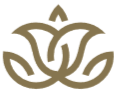 ТАТАРСТАН РЕСПУБЛИКАСЫ  Товарищество на вере «ООО «Паркинвест» и Компания»     Динчелек             «ҖЧҖ «Паркинвест» һәм Компания»Юридический адрес: 422840, г. Болгар, ул. Прибрежная, д. 1, пом. 1103Юридик адрес:       422840, Болгар  ш, Прибрежная ур., 1  йорт, б.1103ИНН   1655478015                                                                                       ОГРН  1221600040200ИНН   1655478015                                                                                       ОГРН  1221600040200ИНН   1655478015                                                                                       ОГРН  1221600040200